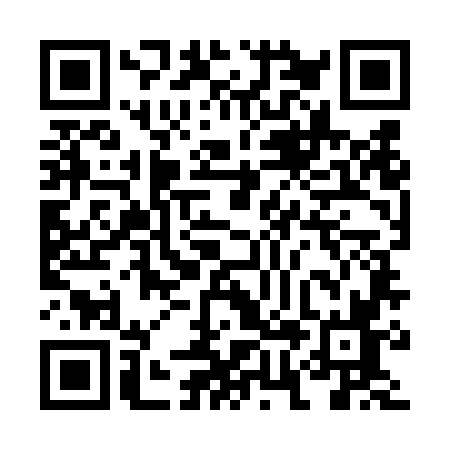 Prayer times for Regente Feijo, BrazilWed 1 May 2024 - Fri 31 May 2024High Latitude Method: NonePrayer Calculation Method: Muslim World LeagueAsar Calculation Method: ShafiPrayer times provided by https://www.salahtimes.comDateDayFajrSunriseDhuhrAsrMaghribIsha1Wed5:286:4412:223:366:007:122Thu5:286:4512:223:365:597:113Fri5:296:4512:223:355:597:114Sat5:296:4512:223:355:587:105Sun5:296:4612:223:345:587:106Mon5:306:4612:223:345:577:097Tue5:306:4712:223:335:577:098Wed5:306:4712:223:335:567:099Thu5:316:4812:223:335:567:0810Fri5:316:4812:223:325:557:0811Sat5:316:4812:223:325:557:0712Sun5:326:4912:223:325:547:0713Mon5:326:4912:223:315:547:0714Tue5:326:5012:223:315:537:0615Wed5:336:5012:223:315:537:0616Thu5:336:5112:223:305:527:0617Fri5:336:5112:223:305:527:0518Sat5:346:5112:223:305:527:0519Sun5:346:5212:223:305:517:0520Mon5:346:5212:223:295:517:0521Tue5:356:5312:223:295:517:0522Wed5:356:5312:223:295:517:0423Thu5:356:5412:223:295:507:0424Fri5:366:5412:223:295:507:0425Sat5:366:5512:223:285:507:0426Sun5:366:5512:223:285:507:0427Mon5:376:5512:223:285:497:0428Tue5:376:5612:233:285:497:0429Wed5:376:5612:233:285:497:0330Thu5:386:5712:233:285:497:0331Fri5:386:5712:233:285:497:03